Christoffel OP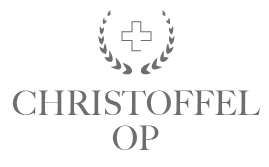 Christoffelgasse 6 | 3011 BernTel. 031 313 56 56Fax 031 313 56 55info@christoffel-op.ch	OP-Datum			     PatientenangabenKrankenkassenangabenKostenübernahme durch:        Krankenkasse           UVG / SUVA           IV           MV           SelbstzahlerGrundversicherung:	                                  Versicherungs-Nr.       			Schaden Nr:Zusatzversicherung:	                                  Versicherungs-Nr.       			Unfalldatum:Geräte | HilfsmittelBemerkung | wichtige ZusatzinformationenAllergien:       						Sonstiges:      Dr. med. Philipp BissigSalvisbergstrasse 4 | 3006 BernTel: 031 358 12 48									Datum:      schulter@sonnenhof.chName / Vorname m   wGeburtsdatum      Strasse, Nr. /  PLZ / OrtTelefon privatNatelAHV-NummerE-Mail Klasse Allgemein Halbprivat PrivatEintrittsgrund Krankheit UnfallEingriffSpezialinstrumente | MaterialOP-Seite linksSpezialinstrumente | Material rechtsSpezialinstrumente | MaterialLagerung RückenlageSpezialinstrumente | Material BeachchairSpezialinstrumente | MaterialSpezialinstrumente | MaterialBemerkung:Bemerkung:Geplante Operationsdauer:        Min.           Assistenzärzte       OrthoScan Kaustikgerät Kaustikgerät flexibles Armbänkli flexibles ArmbänkliAngaben    AnästhesieAngaben    AnästhesieAngaben    AnästhesieAngaben    Anästhesie ITN ITN Larynxmaske Larynxmaske L.A. Standby Anästhesie L.A. Standby Anästhesie L.A. Standby Anästhesie